Publicado en Madrid el 02/02/2024 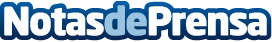 Franquicias Que Crecen une a su portfolio de clientes a PIBÄ Street Gourmet La marca cuenta con locales en Argentina, Milán y Barcelona. En 2024 la marca quiere crecer en España y empezar por Madrid con la ayuda de Franquicias Que Crecen
Datos de contacto:Franquicias Que CrecenConsultora de franquicias634 64 63 38Nota de prensa publicada en: https://www.notasdeprensa.es/franquicias-que-crecen-une-a-su-portfolio-de Categorias: Nacional Franquicias Gastronomía Madrid Restauración http://www.notasdeprensa.es